Volunteering Committee of High School South and High School North PTSA invites you to the Annual….Volunteer FAIR FOR STUDENTSWednesday, March 1st, 2017From 4:00 to 7:00 PMWWP High School South CommonsThe Volunteer Fair helps students connect with local community agencies offering volunteer opportunities. Students can find volunteer, advocacy, and service-learning opportunities that match their interests, major, and career goals. Agencies need students to work on issues such as education, poverty, hunger, homelessness, environment, youth, health and many more.Here is just a sampling of the participating organizations: West Windsor Plainsboro Community Center, One Simple Wish, Mercer Street Friends,  West Windsor Arts Council, A2Z Mentoring Program, West Windsor Bicycle and Pedestrian Alliance, Stony Brook-Millstone Watershed Association, March of Dimes and many more….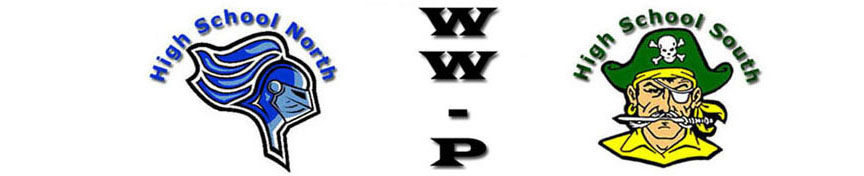 